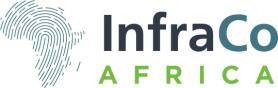 Financial ModellerInfraCo Africa seeks to alleviate poverty in frontier markets: by mobilising private sector expertise and finance to develop high-quality infrastructure projects that enable economic development.Our CompanyInfraCo Africa (infracoafrica.com) reduces the costs and risks associated with the development of early-stage projects by providing risk capital and expertise needed to develop projects from a concept to a commercially viable investment opportunity. We do this by funding teams of experienced project developers who can originate and progress projects on our behalf, and by investing directly into those projects which would benefit from the financial commitment and leverage we can provide.Established in 2004 as part of the Private Infrastructure Development Group (PIDG), InfraCo Africa is managed as a private company although funded by the governments of Switzerland (via SECO), the Netherlands (via DGIS) and the UK (via DFID). This means that our work reflects our shareholder’s objectives and is delivered using proven business practices. It also means that we are continuously balancing commercial viability and development impact. For example, we get involved in infrastructure projects before everyone else, at a stage when the costs and risks are too high for the private sector. We will prioritise projects in the poorest or most fragile counties and those that are the first of their kind or doing something truly innovative to help local communities. Yet, we also choose projects that with our help can become bankable and reach financial close, enabling us to recoup our costs and reinvest. Our projects are also developed to the highest environmental, social, health and safety standards, and we embed good governance, transparency and leading ABC practices into everything that we do. The inherent tension, between development impact and commercial viability, is unique to InfraCo Africa and differentiates our involvement in projects.We have a track record of successfully developing and closing deals: with thirteen projects developed through to Financial Close so far. Of these thirteen, we have fully exited five projects and are overseeing the construction and operation of the remainder. Since 2015 we have focused on building a diverse pipeline of projects, committing over US$130 million to the development of twenty new infrastructure projects. We have offices in Nairobi, Dakar and Casablanca. Many of these projects are now in the process of raising finance to commence construction activities late in 2020. We have also set ourselves a new, ambitious growth strategy: one that will see us doubling the size of our business over five years and further diversifying our pipeline within the water, affordable housing and transport sectors. To manage forecasted activity, we are expanding our Business development team and will be investing in developing our internal sales and investment capabilities.In 2019, InfraCo Africa launched its investment arm, InfraCo Africa Investments Ltd, an entity dedicated to undertaking strategic direct equity investments. The position is within the growing investment team.Your RoleDesigning bankable financial models and structuring these to allow easy analysis of scenarios, sensitivities and risks;Through these financial models asses financial profitability of investment opportunities and projects from an accounting and cash perspective (impact on accounts, cash flow, NPV, IRR…);Review, audit and – if necessary - adapt for internal use third-party financial models developed by partner(s) on our projects;Support discussions and interactions with debt and equity providers;Building financial models that use both historical data and industry metrics to create insightful forecasts;Utilising technology, systems, processes to help the business become more efficient;Use of best practice techniques to be ensuring accurate and robust financial forecasts;Comfortable creating and explaining analysis for the Board, Regulators, Investors, and other stakeholders;Improving processes to be more robust and accurate.Your ResponsibilitiesAs a Financial Modellor, you will be expected to:Analyse the commercial structure and associated terms of InfraCo Africa’s involvement in a project, querying or developing financial models as needed;Helping to develop appropriate templates and protocols, minuting and monitoring completion of actions;Regularly reviewing and monitoring the investment case for continuing development of a project or involvement in an operating asset;Assessing market appetite on entry or exit of an investment;Quality assuring financial models and providing guidance/support to the Investment and Business Development team as required (this could include providing standard approaches, models, assumptions);Support in procuring and managing the performance of developers acting on behalf of InfraCo Africa, this would consist of reviewing submitted invoices and calculating success fees; andContributing to investment activities on projects, as required, this could include: reviewing feasibility studies; facilitating the negotiation of project documents; structuring/securing finance; engaging stakeholders and due diligence consultants; or monitoring and evaluating impact.Your Experience and QualificationsWe expect you to:Be a Graduate with a 2:1 (or another international- equivalent) or above in Finance Degree Have experience using excel up to VBA within the previous role or via a courseHave a demonstrable interest in infrastructure such as renewable energy, water, transport among others;Have worked in sub-Saharan Africa or can demonstrate interest/ passion for the region;Have a track record in analysing data/studies and producing well-written clear reports;Demonstrate integrity and professionalism in your previous roles; A can-do attitude, and a self-starter.Your Personal Qualities:Analytical precision: Able to build “from scratch” a detailed financial model, review accounts and financial statements, study or design to challenge a financial model’s accuracy - balancing technical precision against the achievement of the overall objective and stress test financial models.Perseverance: Able to maintain focus and commitment in completing a task despite delays, keeping the long-term objective in sight while patiently overcoming immediate obstacles.Collaborative: Able to build strong, lasting relationships with a diverse mix of individuals and businesses and to use these to share ideas and work collectively to resolve issues.Integrity: Demonstrates professionalism in all that they do and acts with integrity even when that means walking away from something that might be to their own advantage.Location: This position is based in London or Nairobi. Package: Available on request.Please include a cover letter and CV in one file.